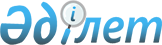 Жамбыл аудандық мәслихатының 2015 жылғы 18 мамырдағы "Жамбыл аудандық мәслихатының аппараты" мемлекеттік мекемесінің Ережесін бекіту туралы № 46-316 шешімінің күшін жою туралыАлматы облысы Жамбыл аудандық мәслихатының 2016 жылғы 3 қазандағы № 7-41 шешімі
      "Қазақстан Республикасындағы жергілікті мемлекеттік басқару және өзін-өзі басқару туралы" 2001 жылғы 23 қаңтардағы Қазақстан Республикасы Заңының 7-бабының 5-тармағына сәйкес Жамбыл аудандық мәслихаты ШЕШІМ ҚАБЫЛДАДЫ:
      Жамбыл аудандық мәслихатының 2015 жылғы 18 мамырдағы "Жамбыл аудандық мәслихатының аппараты мемлекеттік мекемесінің Ережесін бекіту туралы" № 46-316 шешімінің (2015 жылғы 22 маусымда нормативтік құқықтық актілерді мемлекеттік тіркеу Тізілімінде 3239 нөмірімен тіркелген, 2015 жылғы 27 маусымдағы аудандық "Атамекен" газетінің 26(5758) нөмірінде жарияланған күші жойылды деп танылсын.
					© 2012. Қазақстан Республикасы Әділет министрлігінің «Қазақстан Республикасының Заңнама және құқықтық ақпарат институты» ШЖҚ РМК
				
      Аудандық мәслихаты сессиясының төрағасы 

О. Тортаев

      Аудандық мәслихат хатшысы 

С. Жұрын
